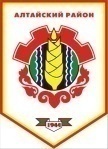 Российская ФедерацияРеспублика ХакасияСовет депутатов Аршановского сельсоветаАлтайского района Республики ХакасияРЕШЕНИЕ 11.11.2013		                            с. Аршаново	                                  № 42Заслушав и обсудив вопрос, Совет депутатов Аршановского сельсовета Алтайского района Республики Хакасия РЕШИЛ:Информацию о взаимодействии общественных организаций с органами местного самоуправления по охране общественного порядка на территории Аршановского сельсовета принять к сведению (Приложение).Участковому уполномоченному полиции Тюкпиекову В.Н. рекомендовать:- совместно с общественными организациями, учреждениями культуры активизировать работу по профилактике безнадзорности и правонарушений, пропаганде здорового образа жизни, по снижению количества правонарушений среди несовершеннолетних подростков и детей.4. Настоящее Решение вступает в силу со дня его принятия.Глава Аршановского сельсовета                                                         Н.А. ТанбаевАлтайского района Республики ХакасияО взаимодействии общественных организаций с органами местного самоуправления по охране общественного порядка на территории Аршановского сельсовета